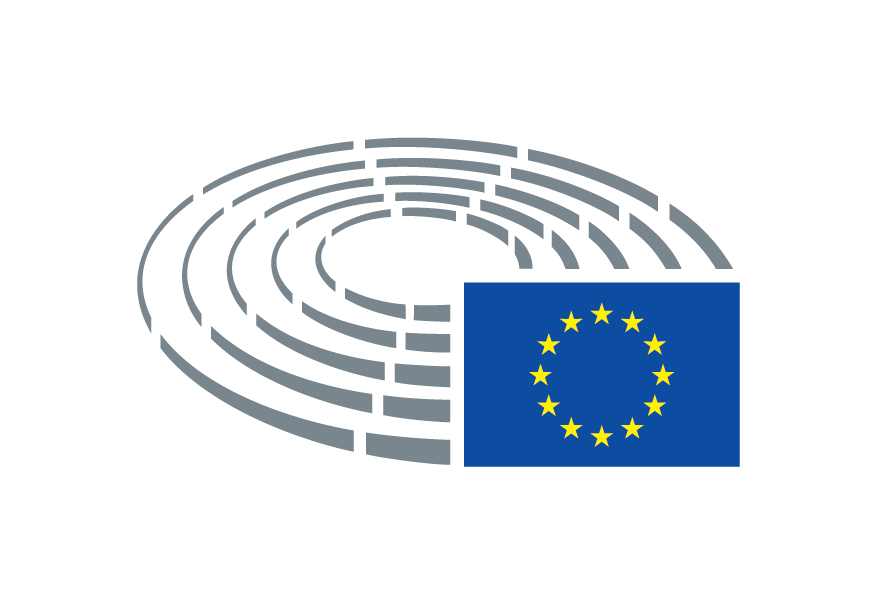 Committee on Employment and Social Affairs27.5.2016The meeting started at 14:04 hrs and closed at 14:51 hrs. In the Chair: Thomas Händel, EMPL Chair.PresentChair 			Mr Thomas Händel, EMPL ChairEPP			Mr David Casa, CoordinatorS&D			Ms Jutta Steinruck, Coordinator ALDE			Ms Marian Harkin, CoordinatorGUE/NGL			Mr João Pimenta Lopes, Co-CoordinatorGreens/EFA 		Tatjana Ždanoka, replacing the GREENS coordinatorEFDD			Ms Laura Agea, CoordinatorENF			Mr Dominique Martin, CoordinatorApologiesECR			Ms Anthea McIntyre, CoordinatorGUE/NGL			Ms Rina Ronja Kari GUE/NGL Co-CoordinatorGREENS/EFA		Ms Jean LambertChair's announcements Interpretation Interpretation was available in German, English, Italian, French and Portuguese.Pending conflicts of competenceYouth Employment Initiative implementation report - conflicts with CONT and BUDG (PR)Update: Letter sent, CONT report blocked. (BUDG requested Rule 55 in relation to the CONT report.)Rejection of IMCO request to apply Rule 53+ to the Posting of Workers Directive (RS, PR)Update: CCC Chair Mr Buzek proposed on 10 May that the Chairs of IMCO and EMPL meet in order to discuss the issue. That meeting has not yet taken place.Inland waterway navigation recognition of professional qualifications (MG)Update: Letter to CCC requesting Rule 54 was sent.Request by EMPL to apply Informal Rule 54 to the TRAN report on the Postal Services Directive (PR)Update:  Meeting EMPL rapporteur Bach, TRAN rapporteur Ferber indicated not to favour granting EMPL informal Rule 54 but both rapporteurs agreed to keep each other informed.Decision: The Coordinators instructed the Chair to discuss the matter bilaterally with the TRAN Chair.Timing of the votes on Monday, 30 May 2016The Committee meeting will start at 15:30 so as to allow for sufficient time for the votes. The votes will start at 17:00. The meeting will close at 19:00.Follow-up to previous decisions of the Coordinators (for information - discussion only where explicitly requested)Invitations to Commissioners On 14 April 2016, the Coordinators decided to invite Commissioner Avramopoulos (responsible for Migration, Home Affairs and Citizenship) for an exchange of views. [PR] - Letter under preparationVP Dombrovskis (Structured Dialogue) is not available on 24 May, the Secretariat is exploring other options. [MM] Update: None of the dates suggested by EMPL was approved, VP Dombrovskis will appear before a joint EMPL/ECON meeting on the country-specific recommendations on 14 June 2016, 16.30-18.30  Commissioner Šefčovič (consequences for employment triggered by the energy transition) confirmed his participation for 15 June (15.00 – 16.20). [CO]VP Katainen will address EMPL on 21 June, from 15.00 until 16:30, other business allowing), to discuss the implementation of the Commission Work Programme for that year and the preparation of the future Commission Work Programme [MM] as well as the Commission communication "Steel: Preserving sustainable jobs and growth in Europe"  (The Cabinet of VP Katainen confirmed, by email, that his intervention will refer also to employment aspects linked to steel policy [CO])Commissioner Oettinger was invited by letter from the Chair to an exchange of views with the EMPL Committee, to discuss the impact of the Commission's Digital Agenda / the Digital Single Market Act on the Committee's field of responsibilities, in particular with regard to employment, wages and skills. Mr Oettinger will attend the EMPL meeting on 15 June, 17h30-18h30 (LS/RS)Invitation to Commissioner Malmström for a presentation (MK) - Coordinators' decision of 17 March 2016:Update: Preliminary contacts were established. Answer received: "We would rather suggest a date early in the second half of the year or may ask our services to replace the Commissioner on this occasion."Invitation letter prepared [MK]Invitation to NL Minister AsscherOwing to timing constraints Minister Asscher can unfortunately not address the EMPL committee in June to present the achievements of the NL presidency. Several options were explored, but to no avail.Discussions with relevant European organisations on concrete realisations in the EMPL field (item tbc)Decision: The Coordinators endorsed the proposal submitted by Ms Sander for an excursion to Kehl dedicated to cross-border mobility and EURES partnerships during a Wednesday afternoon of a Strasbourg and to an ESF project in Alsace. Operational proposals by Ms Jazlowiecka are under preparation, with decisions to be taken on 9 June 2016 (tbc).Allocation of reports and opinionsFor information: own-initiative reports for which authorisation was requested (no more than 6 at any given time): The following 5 ordinary INI reports are currently in progress:The following 3 implementation reports are currently in progress:***Decisions on new own-initiative reportsCandidate list for own-initiative reports - updated table:The Chair suggested that a future own-initiative report might be dedicated to the campaign of the International Labour Organisation to ratify the Protocol on Forced Labour and to contemporary forms of severe labour exploitation.Proposal for a Directive of the European Parliament and of the Council amending Directive 2004/37/EC on the protection of workers from the risks related to exposure to carcinogens or mutagens at work (COM (2016) 248  2016/0130 (COD)) (MA)EMPL/8/06557		2016/0130(COD)	COM(2016)0248 – C8-0181/2016	Responsible:	EMPL	Opinions:	ITRE, JURI	Decision: Rapporteur to be nominated by the S&D GroupApproximation of the laws, regulations and administrative provisions of the Member States as regards the accessibility requirements for products and services (Accessibility Act) (MA)EMPL/8/05280 - 2015/0278(COD) COM(2015)0615 – C8-0387/2015Responsible: IMCO	Robert Rochefort (ALDE)Opinions: ECON, EMPL, ITRE, TRAN, REGI, CULT, JURI, LIBE, PETIDecision: Rapporteur to be nominated by the EPP GroupThe evaluation of external aspects of the customs performance and management as a tool to facilitate trade and fight illicit trade (MK)	EMPL/8/06473		2016/2075(INI)		Responsible:	INTA – 	Tiziana Beghin (EFDD)	Decision: No opinion The status of fish stocks and the socio-economic situation of the fishing sector in the Mediterranean (JuB)	EMPL/8/06484		2016/2079(INI)		Responsible:	PECHDecision: Rapporteur to be nominated by the ENF GroupThe European Semester for economic policy coordination: implementation of 2016 Priorities (MM)		Responsible:	ECON 	Opinion: EMPL (Rule 54), BUDG (Rule 54)Observations: According to the Conference of Presidents' decision, one Rapporteur shall be appointed for the whole annual European semester process, i.e. the Rapporteur of the report “European Semester for economic policy coordination: Employment and social aspects in the Annual Growth Survey 2015” shall also draft the EMPL Rule 54 opinion to the ECON report on the “European Semester for economic policy coordination - implementation of 2016 priorities”, as part of the 2nd phase of the annual cycle 2016.On 15 October 2015 Coordinators decided to attribute the report to “European Semester for economic policy coordination: Employment and social aspects in the Annual Growth Survey 2015” to EPP and subsequently Ms Sofia Ribeiro was appointed as rapporteur.Decision: The Coordinators confirmed the attribution to the EPP as well as the rapporteur (Ms Ribeiro).Social Partners’ Agreement on the Implementation of the Work in Fishing Convention (JuB))1.	Proposal for a Council directive implementing the Agreement concluded between the General Confederation of Agricultural Cooperatives in the European Union (COGECA), the European Transport Workers' Federation (ETF) and the Association of National Organisations of Fishing Enterprises (EUROPÊCHE) of 21 May 2012 as amended on 8 May 2013 concerning the implementation of the Work in Fishing Convention, 2007 of the International Labour Organisation (JuB)	COM(2016)02352.	Commission staff working document: executive summary of the impact assessment accompanying the document: Proposal for a Council directive implementing the Agreement concluded between the General Confederation of Agricultural Cooperatives in the European Union (COGECA), the European Transport Workers’ Federation (ETF) and the Association of National Organisations of Fishing Enterprises (EUROPÊCHE) of 21 May 2012 as amended on 8 May 2013 concerning the implementation of the Work in Fishing Convention, 2007 of the International Labour Organisation (JuB)	SWD(2016)01433.	COMMISSION STAFF WORKING DOCUMENT IMPACT ASSESSMENT on the Agreement concluded between the General Confederation of Agricultural Co-operatives in the European Union (COGECA), the European Transport Workers' Federation (ETF) and the Association of National Organisations of Fishing Enterprises (EUROPÊCHE) of 21 May 2012 as amended on 8 May 2013 concerning the implementation of the Work in Fishing Convention, 2007 of the International Labour Organisation Accompanying the document the proposal for a Council Directive implementing the Agreement concluded between the General Confederation of Agricultural Co-operatives in the European Union (COGECA), the European Transport Workers' Federation (ETF) and the Association of National Organisations of Fishing Enterprises (EUROPÊCHE) of 21 May 2012 as amended on 8 May 2013 concerning the implementation of the Work in Fishing Convention, 2007 of the International Labour Organisation (JuB)	SWD(2016)0144RemarksThe legal basis is Article 155(2) TFEU: “Agreements concluded at Union level shall be implemented either in accordance with the procedures and practices specific to management and labour and the Member States or, in matters covered by Article 153, at the joint request of the signatory parties, by a Council decision on a proposal from the Commission. The European Parliament shall be informed". According to Rule 101(3) of the European Parliament’s rules of procedure, “where management and labour have reached an agreement and have requested jointly that the agreement be implemented by a Council decision on a proposal from the Commission under Article 155(2) of the Treaty on the Functioning of the European Union, the committee responsible shall table a motion for a resolution recommending the adoption or rejection of the request.”Decision: Draw up a motion for a resolution, rapporteur to be nominated by the GUE/NGL Group.Finalisation of EMPL contribution to Structured Dialogue (MM)DecisionThe Coordinators took note of the amendments received and of the 11 draft compromise amendmentsdecided that the full committee should vote on 30 May on the compromise package en block, on the understanding that it had been agreed as regards Compromise 2: to invert the order of the first two sentencesas regards Compromise 7: to submit a possible addition to a separate voteas regards Compromise 8: to submit a possible addition to a separate vote."Budget 2017 - Proposals for EMPL Pilot Projects and Preparatory Actions"DecisionThe Coordinators noted that 19 proposals had been submitted this year in relation to the budget for 2017, where 2 pilot projects and 1 preparatory action out of 15 proposals had been included in the budget for 2016 during the previous budgetary proceduredecided that all 19 proposals be sent to the BUDG committee.New circumstances affecting certain EMPL delegations in second half of 2016Delegation to Greece – new date and composition to be agreed following postponement of the original mission 0f 19.05-20.05.2016DecisionThe Coordinatorsnoted that the EMPL delegation to Athens, initially planned for 19-20 May had been postponed at the request of the Greek government owing to technical and scheduling reasonsthe envisaged new date might be 11-12 July, subject to receiving a fresh invitation from the Greek governmentagreed to take a final decision at their next meeting (9 June 2016).Delegation to Malta (MA/JB)DecisionThe Coordinatorstook note of a decision of the Conference of Presidents of 4 May 2016 not to authorise a number of committee delegations to Presidency countries and to future Presidency countries:“• took the view that committee visits to countries holding the EU Council Presidency are not always justified; invited the committees in their future planning to favour meetings with the relevant representatives of the Presidency in the framework of regular committee meetings instead, which would  also allow an increased participation of Members; consequently, declined to authorise the following missions: 	JURI to Bratislava, Slovakia, 13 to 15 July 2016,	IMCO to Valletta, Malta, 21 to 23 September 2016,	ECON to Valletta, Malta, 2 to 4 November 2016,	EMPL to Valletta, Malta, 2 to 4 November 2016;”decided to submit a fresh request for a delegation to Malta with a programme focussing on Social and labour market aspects of the refugee influxESF projectsworking conditions in the textiles sector.Delegation to Turkey (PR/MG)Action proposedtook note of a decision of the Conference of Presidents of 4 May 2016 according to which the EMPL delegation to Turkey had been authorised subject to a security clearance:“• noted that the EMPL and CONT Committees are planning to send missions to Turkey on weeks 38 and 44 respectively; recalled that missions can only be undertaken if the security situation in the country permits the respective visits to go ahead;”held an exchange of views on recent political developments in Turkey;decided that the delegation should be prepared with a view to it taking place in Week 38.Request by the CRPD network to draw up an own-initiative report every year (MM)DecisionThe Coordinators noted that Mr Kósa, Chair of the CRPD Network had submitted a request to the Chair to draw up and own-initiative report on the implementation of the CRPD every yearnote that the implementation report by Helga Stevens - Implementation report on the UN Convention on the Rights of Persons with Disabilities - would be adopted in EMPL on 30 May 2016decided that the implementation of the CPRD should be monitored in 2017 by means of a resolutions based on an Oral Question, and in 2018 by means of an implementation reportMotions for Resolution - decision on procedure (MA)Annex: text of the motionsB8-0428/2016 - Motion for a European Parliament resolution <Titre>on updating the list of harmful substances in the workplaceB8-0496/2016 - Motion for a European Parliament resolution <Titre>on safety at the workplaceB8-0498/2016 - Motion for a European Parliament resolution on the Posted Workers DirectiveB8-0513/2016- Motion for a European Parliament resolution on the overhaul of the Posted Workers DirectiveDecision: The coordinators took note of the above motions for resolutions and confirmed that no further action was needed.Petitions (MA)A. Petitions received for opinionNoneFollow-up to previous decisions:Petition No <NPET>0383/2013</NPET> by Ángel Hernández Lorenzo (Spanish), on behalf of Comisiones Obreras de Castilla y León, on the fraudulent liquidation of the factory Puertas Norma in Soria, Spain At their meeting of 26 April 2016, the Coordinators decided to invite the Legal Service to verify whether the Commission's reply that there was no evidence of infringement of EU law was correct in the light of the available information.Decision: The Coordinatorsheard the Legal Service; noted the position of the EPP that EMPL should not give opinions to PETI in cases where the grief of the petitioners was not caused by any breach or EU lawdecided that the EMPL Chair write a letter to PETI on delocalisation of production and corporate social responsibility, as requested by the Committee on Petitions, on the basis of relevant parts of resolutions on Information and consultation of workers, anticipation and management of restructuringCorporate Social Responsibility EMPL positions related to reindustrialising Europe[MA]decided to follow up the wider issue by means of an Oral Question to the Commission in plenary [EV]B. Petitions received for information (more information on PETI web portal: www.petiport.europarl.europa.eu/petitions/en/main)  NoneFollow-up to previous decisions:Petition No 2711/2014 by Udo Skoppeck and Gregor Ter Heide (German) on the conditions of employment and performance of work by professional lorry driversDecision: The secretariat was instructed to make a concrete proposal as to how this petition might be followed up by the EMPL Committee. [AH]Points for informationTimetablesReports:Recommendation on the draft Council decision on the conclusion of a Protocol to the Agreement between the European Community and its Member States, of the one part, and the Swiss Confederation, of the other, on the free movement of persons, regarding the participation of the Republic of Croatia as a Contracting Party, following its accession to the European Union (14381/13 – C8-0000/0000 – 2013/0321(NLE)) (RS) - Rapp Danuta JazlowieckaNote that according to Rule 99(1) of the Rules of Procedure, Parliament is asked to give its consent to the proposed act (the draft Council decision), and it shall take a decision on the basis of a recommendation from the EMPL Committee to approve or reject the act; according to Rule 99(1) "Amendments tabled in committee shall be admissible only if they aim to reverse the recommendation as proposed by the rapporteur". Report on how best to harness the job creation potential of small and medium sized enterprises (SMEs) - Rapp. Zdzisław Krasnodębski - new timetableProposal for a Council decision on guidelines for the employment policies of the Member States Rapp: Laura AgeaOpinions:Opinion to TRAN Committee INI on Communication from the Commission to the European Parliament, the Council, the European Economic and Social Committee and the Committee of the Regions on an Aviation Strategy for Europe - COM(2015)0598  Rapp - Ole ChristensenEMPL opinion to the JURI report on Civil law rules on robotics - 2015/2103 (INL)Rapp A. KosaEuropean Semester for economic policy coordination: implementation of 2016 priorities  - Rapp: Sofia Ribeiro) Use of EMPL annual translation reserve (JK)Date of next Coordinators' meeting (JK/BD)The next Coordinators' meetings will take place on9 June 2016, 10:00 - 11:30 hrs in Strasbourg.european parliament2014 - 2019EMPL COORDINATORS' MEETINGThursday, 26 May2016, 14:00 - 15:30Room ASP A1E-2 (in camera), BrusselsRESULTSRapporteur/TitleDate of the Coordinators DecisionLetter asking for authorisation to CCCDate of the CCC decisionDate of the CoP decisionIndicative date of the vote in EMPLGuillaume Balas - Social dumping in the European Union(BM)09.07.201502.09.201508.09.201501.10.201515.06.2016Brando Benifei - Refugees: Social inclusion and integration into the labour market (PR)28.09.201516.10.201527.10.201519.11.201530.05.2016Thomas Händel - Workers representation on board level in Europe (BM)25.06.201501.07.201507.07.201503.09.201515.06.2016Zdzisław Krasnodębski - How best to harness the job creation potential of small and medium sized enterprises (SMEs)?"(LS/CO)15.10.201528.10.201527.10.201519.11.201513 - 14 JulyTatjnana Zdanoka - EMPL/FEMM rule 55 - Creating Labour Market Conditions Favourable for Work-Life Balance (CO)18.02.201609.12.201519.01.201628.01.201611-12 July (FEMM)Rapporteur/TitleDate of the Coordinators DecisionLetter asking for authorisation to CCCDate of the CCC decisionDate of the CCC decisionDate of the CoP decisionIndicative date of the vote in EMPLMarian Harkin - Implementation report on the activities, impact and added value of the European Globalisation Adjustment Fund between 2007 and 2014 (CO)01.09.201508.09.20156.10.20156.10.201522.10.201515-16 June 2016Renate Weber - EMPL implementation report on the Employment Equality Directive (MM)02.03.201518.03.201528.04.201528.04.201513.05.201521.06.2016Helga Stevens - Implementation report on the UN Convention on the Rights of Persons with Disabilities (MM)09.07.2015.29.07.201529.07.201508.09.201501.10.201530.05.2016OrderDateINI Title as agreed by CoordinatorsNotesADProposed by1Non-legislative aspects of Labour Mobility package, incl. labour mobility in cross-border regionsCoordinators' decision of 28.9.2015 Consensus2Working conditions and precarious employmentCoordinators' decision of 28.9.2015; Attributed to GUE on 15.10.2015 (Sylikiotis)Coordinators' decision of 7.12.2015MKmerged S&D, GUE, EFDD, ENF3Combating inequalities as a lever to boost job creation and growthCoordinators' decision of 28.9.2015MAmerged S&D ALDE4Minimum income policies as a tool to tackle povertyCoordinators' decision of 28.9.2015Covered by INI on Social pillar etc, Coordinators' decision of 14.4.2016Reinstated, Coordinators' decision of 26.4.2016EFDD5Delivering sustainable long-term employment through re-shoringCoordinators' decision of 15.10.2015.ECR6The role of Employee Financial Participation in creating jobs and reactivating the unemployedCoordinators' decision of 15.10.2015: ALDEReportsOpinionsDocuments received for informationDeadline to send draft recommendation to  translation11 May 2016Presentation and consideration of draft recommendation in Committee30 MayDeadline for tabling AMs31 May, 12h00Deadline for  comments to the draft voting list20 June 16h00Adoption in EMPL21 JunePlenarySeptember Exchange of views with stakeholders23 FebruaryDraft 29 FebruaryConsideration of draft18-19 April Deadline for AMs 27 April noonConsideration of AMs 15-16 JuneShadow Rapporteurs meeting - compromisesWeeks 21, 22, 23 Adoption in EMPL13-14 JulyPlenary SeptemberConsideration of draft Report30 May 2016Deadline AMs2 June 2016Consideration of AMs tabled 21 June 2016Vote EMPL 13-14 July 2016Vote plenarySeptember 2016Send draft to Translation12 JulyConsideration of draft opinion 31 August Deadline for tabling AMs7 September at 12h00 Adoption EMPL12 OctoberAdoption TRAN10 NovemberDeadline to send draft opinion to translation30 June 2016Presentation and consideration of draft opinion in Committee31 August / 1 SeptemberDeadline for tabling AMs8 September, 12h00Shadow rapporteurs' meetings in view of compromisesWeeks 39, 40, 41, 42Deadline for finalisation of negotiated compromises (includes indication of political support)20 October cobDeadline for  comments to the draft voting list7 November 16h00Adoption EMPL8 NovemberAdoption Lead Committee JURI29 NovemberPlenarytbcSend draft report to translation 22 June 2016Consideration of draft report13-14 July 2016Deadline AMs19 July 2016, noonVote EMPL26 September 2016Vote ECON11 October  2016Longeur maximale des textes à traduire - Réserve annuelle (2016: 45 pages)Longeur maximale des textes à traduire - Réserve annuelle (2016: 45 pages)Longeur maximale des textes à traduire - Réserve annuelle (2016: 45 pages)Longeur maximale des textes à traduire - Réserve annuelle (2016: 45 pages)Longeur maximale des textes à traduire - Réserve annuelle (2016: 45 pages)Longeur maximale des textes à traduire - Réserve annuelle (2016: 45 pages)Longeur maximale des textes à traduire - Réserve annuelle (2016: 45 pages)Longeur maximale des textes à traduire - Réserve annuelle (2016: 45 pages)Longeur maximale des textes à traduire - Réserve annuelle (2016: 45 pages)Longeur maximale des textes à traduire - Réserve annuelle (2016: 45 pages)Longeur maximale des textes à traduire - Réserve annuelle (2016: 45 pages)Longeur maximale des textes à traduire - Réserve annuelle (2016: 45 pages)Longeur maximale des textes à traduire - Réserve annuelle (2016: 45 pages)Longeur maximale des textes à traduire - Réserve annuelle (2016: 45 pages)EMPLFdRDeadlineDoc. TypePartCharactersCharactersPagesRapp.Rapp.ADSubjectSubjectSubjectSubject107809721/01/2016PRResolution276627661,84BalasBalasMartinelloSocial dumping in the European UnionSocial dumping in the European UnionSocial dumping in the European UnionSocial dumping in the European Union108456516/02/2016PRResolution483948393,23WeberWeberMakayGeneral framework for equal treatment in employment and occupation ("Employment Equality Directive")General framework for equal treatment in employment and occupation ("Employment Equality Directive")General framework for equal treatment in employment and occupation ("Employment Equality Directive")General framework for equal treatment in employment and occupation ("Employment Equality Directive")108727509/03/2016PRResolution3503500,23StevensStevensMakayImplementation of the UN Convention on the Rights of Persons with Disabilities with special regard to the Concluding Observations of the UN CRPD CommitteeImplementation of the UN Convention on the Rights of Persons with Disabilities with special regard to the Concluding Observations of the UN CRPD CommitteeImplementation of the UN Convention on the Rights of Persons with Disabilities with special regard to the Concluding Observations of the UN CRPD CommitteeImplementation of the UN Convention on the Rights of Persons with Disabilities with special regard to the Concluding Observations of the UN CRPD Committee108448209/03/2016PRResolution325332532,17BenifeiBenifeiRookRefugees: social inclusion and integration into the labour market"Refugees: social inclusion and integration into the labour market"Refugees: social inclusion and integration into the labour market"Refugees: social inclusion and integration into the labour market"108746711/03/2016PRResolution305130512,03HändelHändelMartinelloWorkers representation on board level in EuropeWorkers representation on board level in EuropeWorkers representation on board level in EuropeWorkers representation on board level in Europe108321815/03/2016PRResolution9449440,63KrasnodębskiKrasnodębskiSmajdaHow best to harness the job creation potential of small and medium sized enterprises (SMEs)?How best to harness the job creation potential of small and medium sized enterprises (SMEs)?How best to harness the job creation potential of small and medium sized enterprises (SMEs)?How best to harness the job creation potential of small and medium sized enterprises (SMEs)?108766515/03/2016PRResolution291529151,94HarkinHarkinOaidaActivities of the European Globalisation Adjustment Fund in 2013 and 2014Activities of the European Globalisation Adjustment Fund in 2013 and 2014Activities of the European Globalisation Adjustment Fund in 2013 and 2014Activities of the European Globalisation Adjustment Fund in 2013 and 2014108850118/03/2016PASuggestion5535530,37PirinskiPirinskiAndreanelliPreparation of the post-electoral revision of the MFF 2014-2020Preparation of the post-electoral revision of the MFF 2014-2020Preparation of the post-electoral revision of the MFF 2014-2020Preparation of the post-electoral revision of the MFF 2014-2020109046412/04/2016PASuggestion2392390,16ŽdanokaŽdanokaGarcía PuertoBudgetary Control of financing NGOs from the EU BudgetBudgetary Control of financing NGOs from the EU BudgetBudgetary Control of financing NGOs from the EU BudgetBudgetary Control of financing NGOs from the EU BudgetTotal:189101891012,6128,0%28,0%